Совсем скоро вся Россия будет отмечать праздник «День Защитника Отечества» В нашем детском саду прошел утренник посвященный Дню Защитника отечества. День Защитника Отечества это праздник наших мужчин: дедушек, пап, дядей, мальчиков и даже некоторых женщин. Защитник должен быть смелым, сильным, ловким, не бояться ни каких трудностей, преодолевать любые препятствия, помогать товарищу, в любой ситуации прийти на помощь своему другу, поддержать его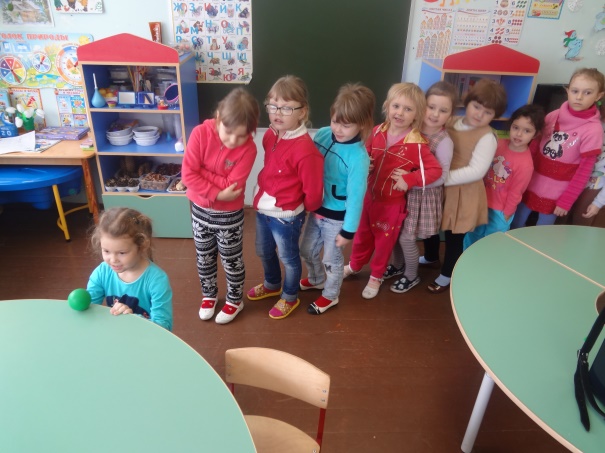 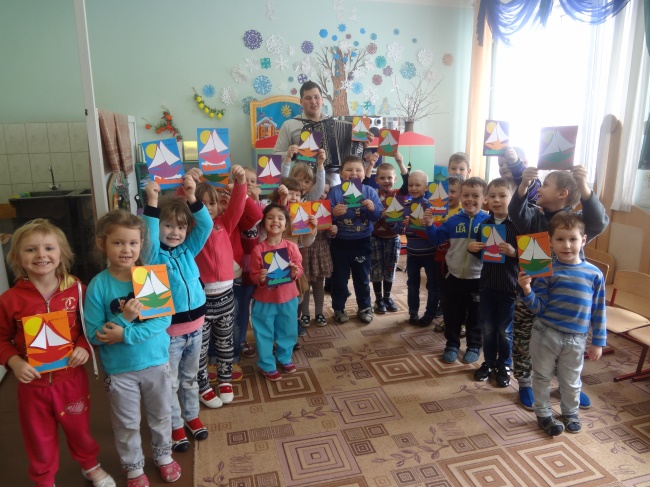 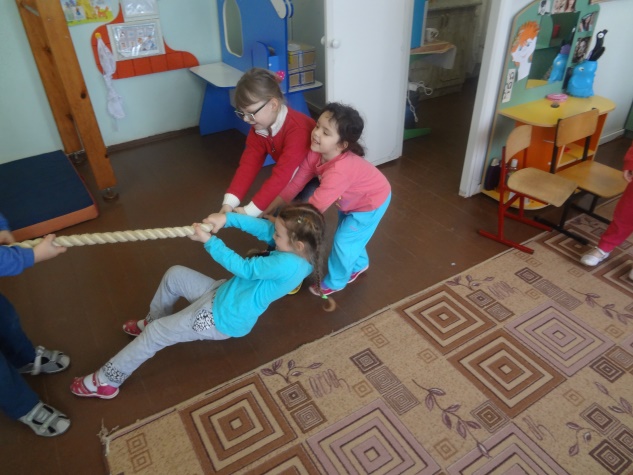 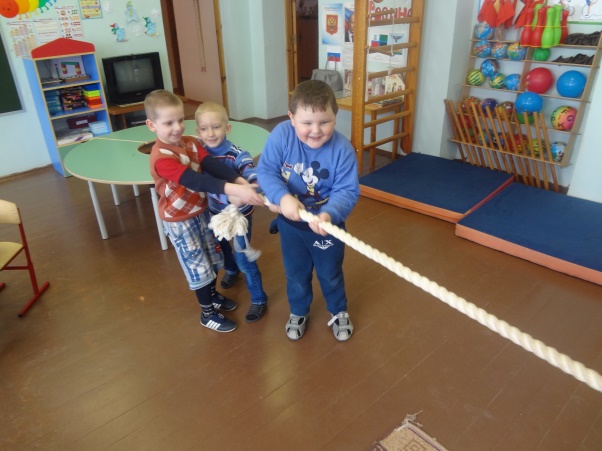 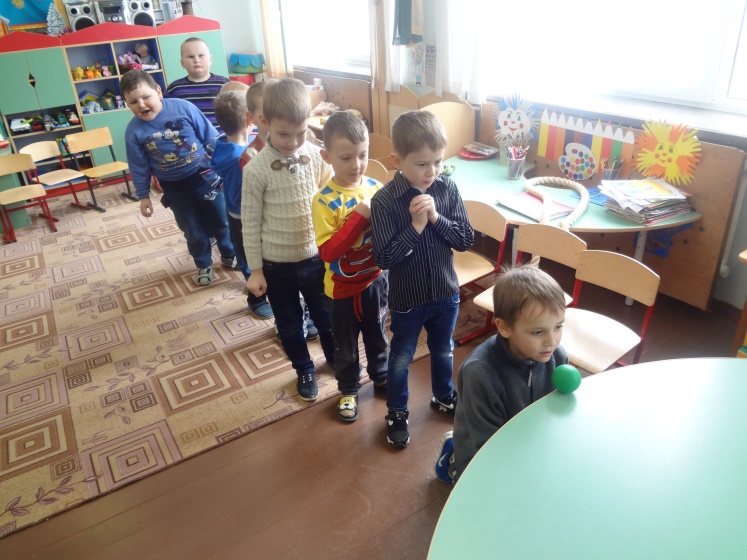 